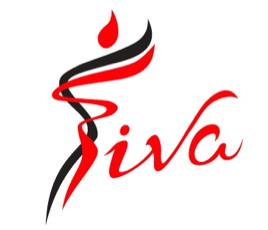                                                         Návod na montáž PS trámov a dosiek.PS trámy a dosky sú vyrobené z tvrdeného polystyrénu. Výhodou týchto PS trámov je nízka hmotnosť, jednoduchá manipulácia a aplikácia a vynikajúca imitácia originálu.Pri montáži budete potrebovať drevené kliny / jeden klin na 1 bm trámu/, montážne lepidlo , napr. Titan super / jedno bal. Na 8-10 m trámov /, zvinovací meter, tužku, pílku s jemnými zubami, vŕtačku alebo akumulátorový skrutkovač,  kladivo,  hmoždinky, skrutky, klinceÚpravu a rezanie PS trámov a dosiek je možné prevádzať ručnou pílkou s jemnými zúbkami. Pre rezaní užších trámov a dosiek je možné použiť aj orezávací nôž. Po odrezaní drsné hrany obrúste jemným brúsnym papierom.APLIKÁCIA PS TRÁMOV A DOSIEK :Pred rezaním PS trámov a dosiek si dôkladne premerajte a zvážte ako budete trám rezať a upravovať. Zvoľte si požadovanú dĺžku trámuOdrežte trám pílkou a jemným brúsnym papierom zarovnajte hrany. Buďte opatrní, aby Ste zboku brúsnym papierom neodstránili povrchovú farbu trámu/ obr. 1a/.K lepeniu doporučujeme kontaktné  montážne lepidlo na polystyrénové materiály /1b /.Pri lepení vždy postupujte podľa návodu uvedeného na lepidle.Pokiaľ nalepíte hlavný trám a do neho priečne nasúvate ďalšie trámy, je potrebné, aby bolo lepidlo riadne zaschnuté.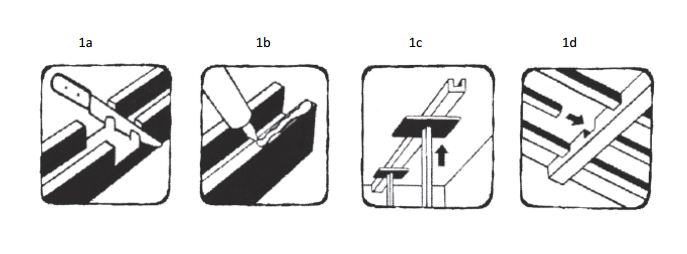 APLIKÁCIA PS TRÁMOV  POMOCOU DREVENÝCH HRANOLOV : Pred rezaním PS trámov a dosiek si dôkladne premerajte a zvážte ako budete trám rezať a upravovať. Zvoľte si požadovanú dĺžku trámuOdmerajte vnútorný rozmer zakúpeného trámu. Podľa tohoto rozmeru si pripravte drevený hranol /  1a /.Hranol musí mať vnútorný  rozmer PS trámu, aby bolo možné na tento hranol pripevniť PS trám – A, B , CVyznačte si líniu na strope, kde budú viesť  trámy  obojstrannou lepiacou páskou a označte si miesta , kde budú hranoly umiestnené ceruzou Hranol pripevníte ku stropu / pomocou hmoždinky a skrutky alebo kotvy Pripevnite všetky hranoly na stropNa spodné styčné plochy PS trámu naneste lepidlo v tvare tzv. húseniceNasaďte trám na vyznačenú líniu s hranolmiPrichyťte trám o hranol skrutkou – predtým doporučujeme predtrieť hlavičku skrutky odtieňom vo farbe trámu alebo použiť stolárske klince bez hlavičky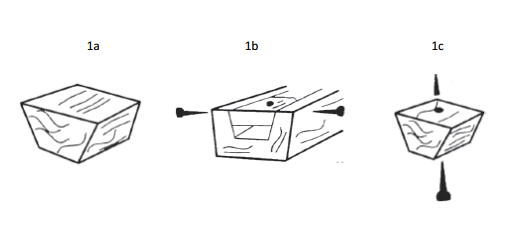 V prípade, že je potrebné jednotlivé kusy PS trámov spájať, je to možné aj pomocou tzv. imitácie kovania, ktorú pripevnite v mieste spoja PS trámov a prichytíte priloženými ozdobnými klinčekmi.Prajeme Vám veľa príjemných chvíľ strávených vo Vašom novom interiéri!FIVA INTERNATIONAL